Island Conquer!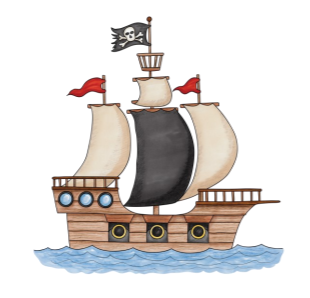 Directions:Both pirates choose a different color pencil or crayon.Cut out the coordinate carsd and stack them face down.Pirate 1 chooses a card, plots the coordinates on the map, and connects the points with a colored line. Then find the perimeter and record number inside the  “island”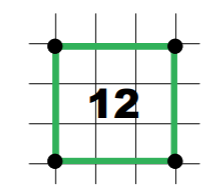 Pirate 2 checks Pirate 1’s work. If a mistake is found, Pirate 1 crosses out the number on the island and replaces it with 0 to show that the island was not captured.Pirate 2 draws out a different card and repeats Step 2 using his or her color. Pirate 1 checks Pirate 2’s work.Pirates continue taking turns until the time runs out or all islands have been plotted on the Map.At the end of the game, both pirates count their treasure by tallying the total perimeter of all islands. The pirate with the most treasure becomes the Pirate Captain! 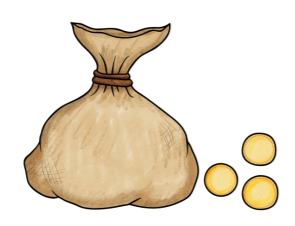 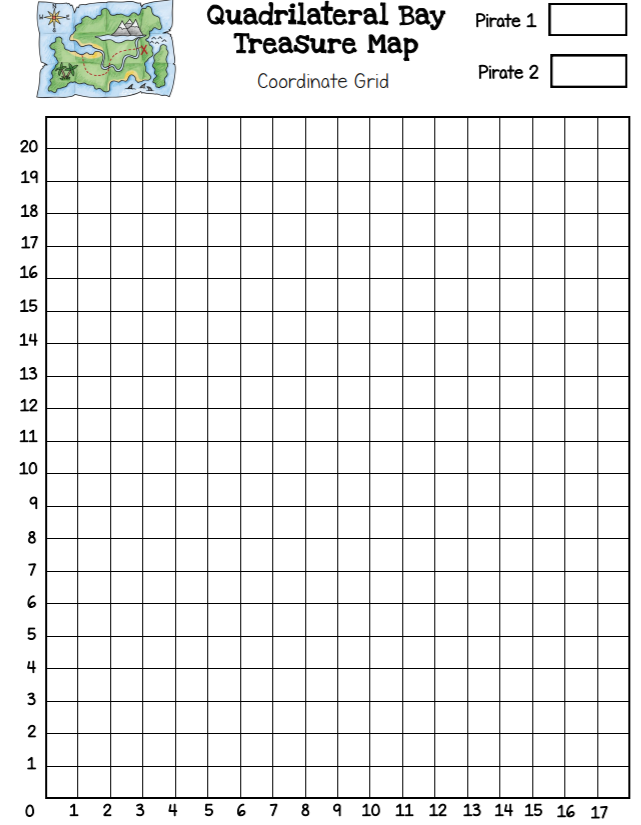 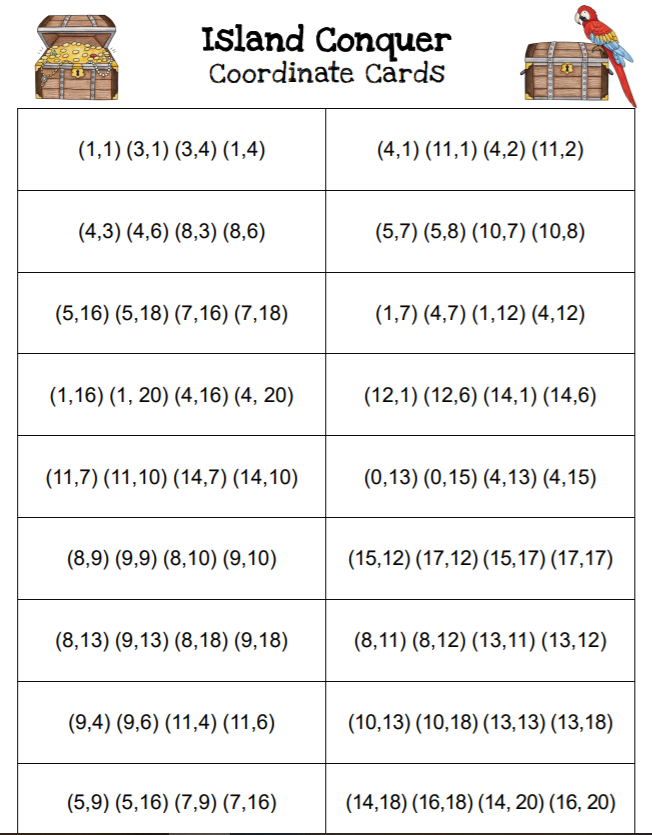 